СПОРТСМЕНЫ-ИНСТРУКТОРЫ МБУДО СДЮСШОРСПОРТСМЕНЫ-ИНСТРУКТОРЫ МБУДО СДЮСШОР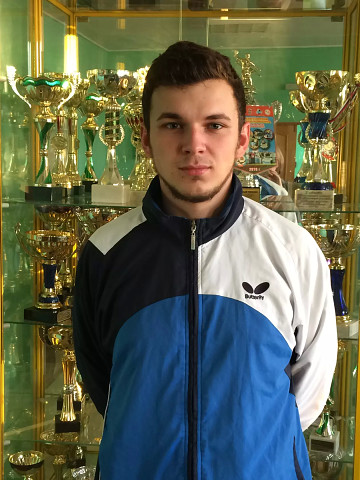 Копчак Иван Васильевич, КМС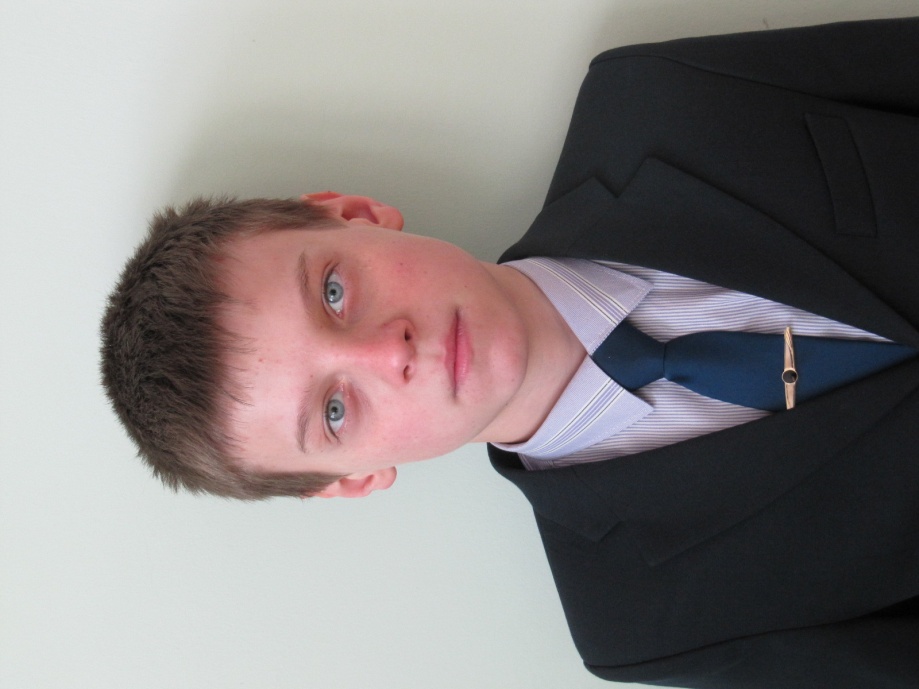 Колесниченко Вадим Александрович, КМСПопова Любовь Николаевна, Мастер спорта России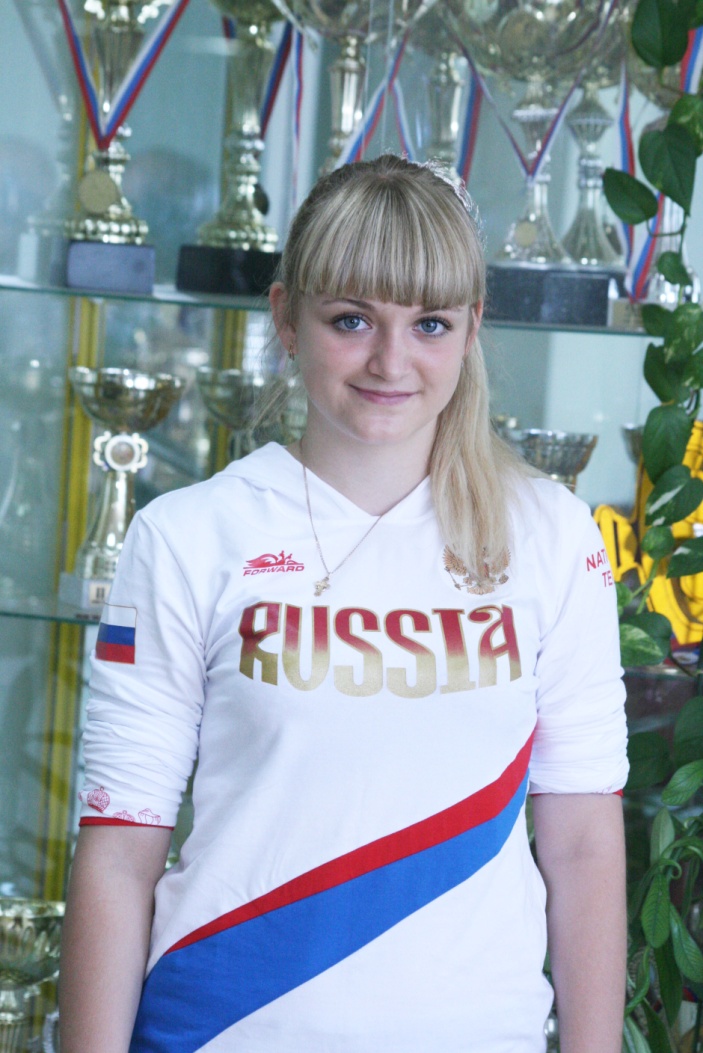 Попова Любовь Николаевна, Мастер спорта России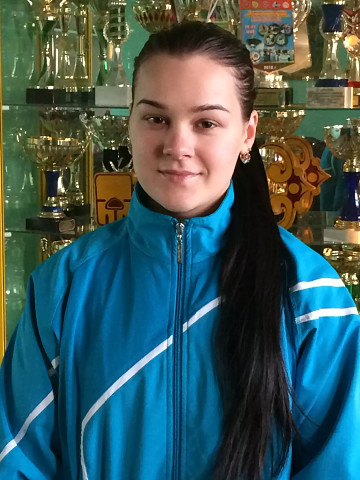 Храмина Марина Александровна, Мастер спорта России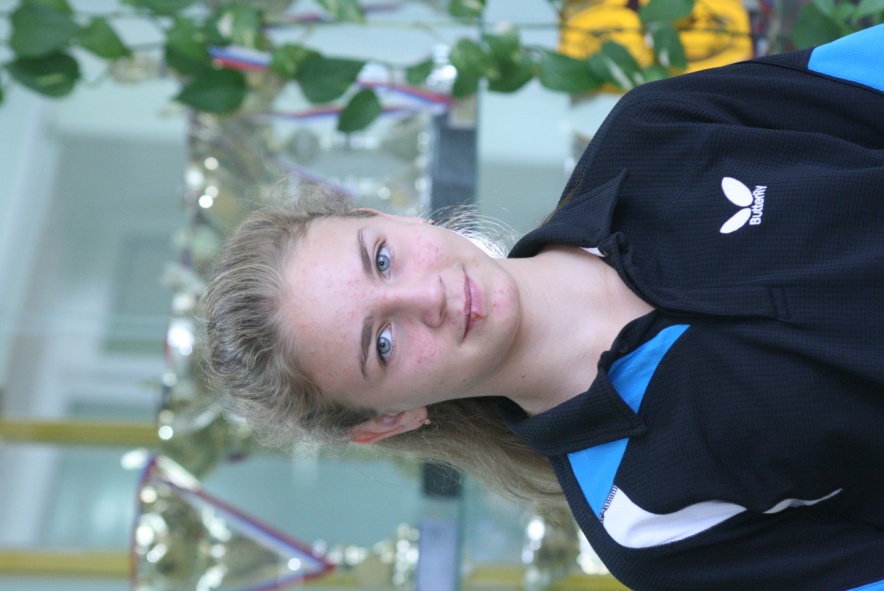 Карева Екатерина Викторовна, КМС